   sint-niklaasschool             dorpstraat 10	         2811 leest      015/27.78.96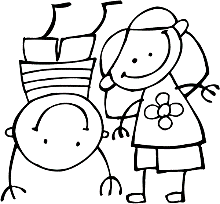 DRINGENDE BEVRAGING VOOR NOODOPVANG Leest, 9 december 2021Beste oudersNet zoals het vorige schooljaar zoekt de stad Mechelen samen met de onderwijspartners en externe organisaties naar oplossingen voor de (nood)opvang in de extra week kerstvakantie van maandag 20 december tot en met donderdag 23 december.Om iets te kunnen organiseren, wil de stad zo snel als mogelijk zicht krijgen op het aantal kinderen die opvang nodig hebben.Daarom krijgen wij als school de vraag om dit zo snel als mogelijk ( tegen morgen ) in kaart te brengen en door te geven aan de stad. Zodat zij concreet een regeling kunnen uitwerken.De spelregels zijn als volgt:beide ouders werken in cruciale beroepen en essentiële diensten ( zorg, politie, kinderopvang, voeding, … )alleenstaande ouderseen specifieke individuele vraagWe moeten hierbij benadrukken dat de noodopvang wordt gezien als een uitzonderingsregime. Gezien de hoge circulatie van het virus binnen de groep kinderen van de kleuter- en lagere school én de hoge uitval wegens ziekte of quarantaine bij leraars, blijven ze er op rekenen dat de ouders zoveel als mogelijk zelf oplossingen zoeken. Enkel indien dit niet mogelijk is, wordt noodopvang voorzien.Willen jullie – indien je opvang nodig hebt – per kerende ( voor vrijdag 10-12-2021 én voor 12.00 )de onderstaande tabel invullen. Mail dit door op mijn mailadres: directeur@sintniklaasschool.beIk dank iedereen die meehelpt om deze moeilijke periode tot een gezond einde te brengen.……………………………………………………… (naam leerling) uit ………………………….. klas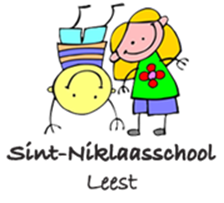 Ann JespersdirecteurSint-Niklaasschool, Leestdirecteur@sintniklaasschool.be015/27 78 96Maandag   20/12Dinsdag 21/12Woensdag 22/12Donderdag 23/12Opvang nodig  Ja/neenVM       NM   Ja/neenVM       NM    Ja/neenVM          Ja/neenVM       NM    